.                                                                                                                                                          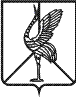                          Совет городского поселения «Шерловогорское»муниципального района «Борзинский район»Забайкальского края  РЕШЕНИЕ 26 апреля 2023 года                                                                                     № 65поселок городского типа Шерловая ГораО передачи осуществления части полномочий администрации муниципального района «Борзинский район» по осуществлению дорожной деятельности в отношении автомобильных дорог общего пользования местного значения на 2023 год             Заслушав и обсудив предложение временно исполняющего обязанности главы городского поселения «Шерловогорское» по передаче осуществления части полномочий администрации муниципального района «Борзинский район», руководствуясь Федеральным законом «Об общих принципах организации местного самоуправления в Российской Федерации» от 06 октября 2003 года № 131-ФЗ, Бюджетным кодексом Российской Федерации, частью  6 ст.8, статьями 34,35 Устава городского поселения «Шерловогорское», Совет городского поселения «Шерловогорское»  р е ш и л:	1. Администрации городского поселения «Шерловогорское» передать администрации муниципального района «Борзинский район» Забайкальского края на период с 01 мая 2023г. по 01 декабря 2023г. осуществление части полномочий  по решению вопросов местного значения в части организации  дорожной деятельности в отношении автомобильной дороги, обеспечения организации дорожного движения, осуществление иных полномочий в области использования автомобильной дороги общего пользования местного значения по ул. 50 лет Октября (участок от ул.Горького до ул.Бабушкина) в пгт. Шерловая Гора Борзинского района Забайкальского края.2. Администрации городского поселения «Шерловогорское» заключить прилагаемое соглашение о передаче части полномочий по решению вопросов местного значения от органов местного самоуправления городского поселения «Шерловогорское» муниципального района «Борзинский район» Забайкальского края органам местного самоуправления муниципального района «Борзинский район» Забайкальского края3. Настоящее решение вступает в силу со дня его официального опубликования (обнародования).                  Настоящее решение подлежит официальному опубликованию  в периодическом печатном издании газете «Вестник городского поселения «Шерловогорское» и обнародованию на специально оборудованном стенде в фойе 2 этажа административного здания администрации городского поселения «Шерловогорское» по адресу: Забайкальский край, Борзинский район, пгт.Шерловая Гора, ул.Октябрьская, д.12 а также размещению и на сайте муниципального образования в информационно-телекоммуникационной сети «Интернет» (www.шерловогорское.рф).Председатель Совета городского               Врио главы городского поселения поселения «Шерловогорское»                  «Шерловогорское»  ____________Соколовская Т.М.               _____________Шмигирилова О.В.                              УТВЕРЖДЕНО                                                                                    решением Совета                                                            городского поселения «Шерловогосркое»                                                                                     № 65 от 26 апреля 2023 г.СОГЛАШЕНИЕ №_______/________между администрацией городского поселения «Шерловогорское» муниципального района «Борзинский район» Забайкальского края и администрацией муниципального района «Борзинский район» Забайкальского края о передаче части полномочий администрации муниципального района «Борзинский район» Забайкальского края в области решения отдельных вопросов местного значения, в части организации дорожной деятельности в отношении автомобильной дороги, обеспечения организации дорожного движения, осуществление иных полномочий в области использования автомобильной дороги общего пользования местного значения по ул. 50 лет Октября (на участке от ул. Горького до ул. Бабушкина) в пгт. Шерловая Гора Борзинского района Забайкальского края	Администрация городского поселения «Шерловогорское» муниципального района «Борзинский район» Забайкальского края в лице временно исполняющего обязанности главы городского поселения «Шерловогорское» Шмигириловой Ольги Вячеславовны, действующей на основании распоряжения временно исполняющего обязанности главы городского поселения «Шерловогорское» от 13 апреля 2023 года №03, именуемая в дальнейшем Администрация городского поселения, с одной стороны и администрация муниципального района «Борзинский район» Забайкальского края в лице главы муниципального района «Борзинский район» Гридина Романа Анатольевича, действующего на основании Устава муниципального района «Борзинский район» Забайкальского края, именуемая в дальнейшем Администрация муниципального района, с другой стороны, совместно именуемые Стороны, с целью эффективного решения вопросов местного значения заключили настоящее соглашение о передаче части полномочий по решению вопросов местного значения от органов местного самоуправления городского поселения «Шерловогорское» муниципального района «Борзинский район» Забайкальского края органам местного самоуправления муниципального района «Борзинский район» Забайкальского края (далее - Соглашение).	Статья 1. Общие положения	1.1. Администрация городского поселения передает, а Администрация муниципального	района принимает и осуществляет полномочия, перечисленные в статье 2 настоящего Соглашения.	1.2. Передача полномочий производится в интересах социально- экономического развития городского поселения «Шерловогорское» муниципального района «Борзинский район» Забайкальского края (далее - поселение) и с учетом возможности эффективного их осуществления органами местного самоуправления муниципального района «Борзинский район» Забайкальского края (далее - муниципальный район).	1.3. Для осуществления полномочий Администрация городского поселения из бюджета городского поселения «Шерловогорское» муниципального района «Борзинский район» Забайкальского края предоставляет бюджету муниципального района «Борзинский район» Забайкальского края межбюджетные трансферты, определяемые в соответствии со статьей 4 настоящего Соглашения.	1.4. Администрация муниципального района начинает исполнять переданные полномочия с момента получения финансовых средств, необходимых для их осуществления.	Статья 2. Перечень полномочий, подлежащих передаче	2.1. Организация дорожной деятельности в отношении автомобильной дороги, обеспечения организации дорожного движения, осуществление иных полномочий в области использования автомобильной дороги общего пользования местного значения по ул. 50 лет Октября (на участке от ул. Горького до ул. Бабушкина) в пгт. Шерловая Гора Борзинского района Забайкальского края.	Статья 3. Права и обязанности сторон	3.1. Администрация городского поселения имеет право:	3.1.1. Осуществлять контроль за исполнением Администрацией муниципального района полномочий, а также за целевым использованием предоставленных финансовых средств (межбюджетных трансфертов).	3.1.2. Получать от Администрации муниципального района информацию об использовании финансовых средств (межбюджетных трансфертов).	3.1.3. Требовать возврата суммы перечисленных финансовых средств (межбюджетных трансфертов) в случае их нецелевого использования.	3.1.4. Требовать возврата суммы перечисленных финансовых средств (межбюджетных трансфертов) в случае неисполнения Администрацией муниципального района полномочий, предусмотренных статьей 2 настоящего Соглашения.	3.2. Администрация городского поселения обязана:	3.2.1. Отчитываться перед Советом городского поселения «Шерловогорское» муниципального района «Борзинский	район» Забайкальского края в соответствии с решением Совета городского поселения «Шерловогорское» муниципального	района «Борзинский район» Забайкальского края о результатах контрольных мероприятий за исполнением Администрацией муниципального района полномочий, а также за целевым использованием предоставленных финансовых средств (межбюджетных трансфертов).	3.2.2. Передать Администрации муниципального района в порядке, установленном статьей 4 настоящего Соглашения, финансовые средства (межбюджетные трансферты) на реализацию полномочий, предусмотренных статьей 2 настоящего соглашения, из бюджета городского поселения «Шерловогорское» муниципального района «Борзинский район» Забайкальского края в размере определенным приложением к настоящему Соглашению.	3.2.3. Предоставлять Администрации муниципального района информацию, необходимую для осуществления полномочий, предусмотренных статьей 2 настоящего Соглашения и оказывать методическую помощь в осуществлении переданных полномочий. 	3.3. Администрация муниципального района имеет право: 	3.3.1. На финансовое обеспечение полномочий, предусмотренных статьей 2 настоящего Соглашения, за счет межбюджетных трансфертов, предоставляемых Администрацией городского поселения в порядке, предусмотренном статьей 4 настоящего Соглашения.	3.3.2. На обеспечение полномочий, предусмотренных статьей 2 настоящего Соглашения, необходимыми материальными ресурсами, предоставляемыми Администрацией городского поселения.	3.3.3. Запрашивать у Администрации городского поселения информацию, необходимую 	для осуществления полномочий, предусмотренных статьей 2 настоящего Соглашения.	3.3.4. Осуществлять взаимодействие с заинтересованными органами государственной власти, в том числе заключать соглашения о взаимодействии по вопросам реализации полномочий, предусмотренных в статье 2 настоящего Соглашения.	3.4. Администрация муниципального района обязана:	3.4.1. Осуществлять полномочия, предусмотренные статьей 2 настоящего Соглашения, в соответствии с требованиями действующего законодательства.	3.4.2. Обеспечивать целевое использование финансовых средств (межбюджетных трансфертов), предоставленных Администрацией городского поселения, исключительно на осуществление полномочий, предусмотренных статьей 2 настоящего Соглашения.	3.4.3. Представлять Администрации городского поселения ежеквартальный отчёт о ходе исполнения полномочий, использовании финансовых средств (межбюджетных трансфертов), а также иную информацию в порядке, предусмотренном статьей 6 настоящего Соглашения.	3.4.4. Предоставлять Совету муниципального района «Борзинский район» Забайкальского края по их письменному запросу отчетность о ходе исполнения полномочий, предусмотренных статьей 2 настоящего Соглашения, использовании финансовых средств (межбюджетных трансфертов), а также другой информации.	Статья 4. Порядок предоставления межбюджетных трансфертов	4.1. Передача осуществления части полномочий, указанных в статье 2 настоящего Соглашения, осуществляется за счет межбюджетных трансфертов, предоставляемых из бюджета городского поселения «Шерловогорское» муниципального района «Борзинский район» Забайкальского края в бюджет муниципального района «Борзинский район» Забайкальского края.	4.2. Стороны определяют объем межбюджетных трансфертов, необходимых для осуществления передаваемых полномочий, указанных в статье 2 настоящего Соглашения.	Объем межбюджетных трансфертов может изменяться при уточнении бюджета городского поселения «Шерловогорское» в соответствии с Бюджетным кодексом Российской Федерации. 	4.3. Перечисление межбюджетных трансфертов, предоставляемых из бюджета городского поселения «Шерловогорское» в бюджет муниципального района «Борзинский район» на реализацию полномочий, указанных в статье 2 настоящего Соглашения, осуществляется в соответствии с бюджетным законодательством на основании утвержденной сводной бюджетной росписи Российской Федерации по расходам бюджета городского поселения «Шерловогорское» единовременно после подписания двумя сторонами настоящего Соглашения.	Статья 5. Контроль за исполнением полномочий	5.1. Контроль за исполнением Администрацией муниципального района полномочий, предусмотренных статьей 2 настоящего Соглашения, осуществляется путем предоставления Администрации городского поселения ежеквартальных отчетов об осуществлении полномочий и использовании финансовых средств (межбюджетных трансфертов).	5.2. Форма отчетов и порядок их предоставления устанавливаются правовыми актами Администрации городского поселения.	5.3. Совет городского поселения «Шерловогорское» муниципального района «Борзинский район» Забайкальского края осуществляет контроль за исполнение передаваемых полномочий и за целевым использованием финансовых средств, переданных для осуществления полномочий.	5.4. При обнаружении фактов ненадлежащего осуществления (или неосуществления) Администрацией муниципального района переданных ей полномочий, Администрация городского поселения назначает комиссию для проверки указанных нарушений и составления соответствующего протокола. Администрация муниципального района должна быть письменно уведомлена об этом не позднее, чем за 3 дня до начала работы соответствующей комиссии, и имеет право направить своих представителей для участия в работе комиссии.	5.5. Установление факта ненадлежащего осуществления (или неосуществления) Администрацией муниципального района переданных ей полномочий является основанием для одностороннего расторжения данного Соглашения. Расторжение Соглашения влечет за собой возврат перечисленных финансовых средств (межбюджетных трансфертов), за вычетом фактических расходов, подтвержденных документально, в 3-х дневный срок с момента подписания Соглашения о расторжении или получения письменного уведомления о расторжении Соглашения.	5.6. Администрация муниципального района несет ответственность за осуществление переданных им полномочий.	5.7. В случае неисполнения Администрацией городского поселения вытекающих из настоящего Соглашения обязательств по финансированию осуществления Администрацией муниципального района переданных ей полномочий, Администрация муниципального района вправе требовать расторжения данного Соглашения.	Статья 6. Срок действия Соглашения	6.1. Настоящее Соглашение вступает в силу с момента подписания и распространяется на правоотношения, возникшие с 01 мая 2023 года.	Срок окончания действия настоящего Соглашения - 01 декабря 2023 года.	6.2. Осуществление полномочий может быть прекращено досрочно по инициативе одной из сторон Соглашения в случае, если их осуществление становится невозможным, либо при сложившихся условиях эти полномочия могут быть наиболее эффективно осуществлены администрацией городского поселения самостоятельно, при условии уведомления второй стороны не менее, чем за 3 календарных месяца и возврата ранее предоставленных Администрации муниципального района финансовых средств.	Статья 7. Прекращение действия Соглашения	7.1. Действие настоящего Соглашения прекращается в случаях:	7.1.1. неосуществления или ненадлежащего осуществления Администрацией муниципального района полномочий, предусмотренных статьей 2 настоящего Соглашения;	7.1.2. нецелевого использования Администрацией муниципального района финансовых средств (межбюджетных трансфертов), предоставляемых в порядке, предусмотренном настоящим Соглашением;	7.1.3. непредставления 	финансовых средств (межбюджетных трансфертов) из бюджета городского поселения «Шерловогорское» муниципального района «Борзинский район» Забайкальского края;	7.1.4. принятия нормативного правового акта, предусматривающего невозможность осуществления полномочий, предусмотренных статьей 2 настоящего Соглашения;	7.1.5. в случае прекращения переданных полномочий в силу закона;	7.1.6. по соглашению сторон;	7.1.7. по инициативе любой из сторон по истечении месяца со дня направления письменного уведомления о расторжении соглашения.	7.2. При расторжении	настоящего Соглашения Администрация муниципального района обеспечивает возврат материальных ресурсов и неиспользованных финансовых средств.	Статья 8. Ответственность сторон	8.1. Стороны несут ответственность за неисполнение или ненадлежащее исполнение обязательств по настоящему Соглашению в соответствии с действующим законодательством Российской Федерации.	Статья 9. Заключительные положения	9.1. Все споры, связанные с исполнением настоящего Соглашения, разрешаются путём проведения переговоров и согласительных процедур. При не достижении соглашения спор разрешается судом в установленном законодательством порядке.	9.2. Все изменения и дополнения к настоящему Соглашению оформляются в письменной форме в виде дополнительных соглашений, подписываемых уполномоченными представителями сторон. Все дополнительные соглашения являются неотъемлемой частью настоящего Соглашения.	9.3. По всем вопросам, не урегулированным настоящим Соглашением, но возникающим в ходе его реализации, стороны обязуются руководствоваться действующим законодательством.	9.4. Настоящее Соглашение составлено в двух экземплярах, имеющих равную юридическую силу (по одному экземпляру для каждой из сторон, заключивших настоящее Соглашение).Подписи СторонСторона 1АДМИНИСТРАЦИЯ МУНИЦИПАЛЬНОГО РАЙОНА «БОРЗИНСКИЙ РАЙОН» ЗАБАЙКАЛЬСКОГО КРАЯГлавамуниципального района«Борзинский район»__________ Р.А.Гридин___ ___________ 2023 годаМ.П.Сторона 2АДМИНИСТРАЦИЯГОРОДСКОГО ПОСЕЛЕНИЯ «ШЕРЛОВОГОРСКОЕ» МУНИЦИПАЛЬНОГО РАЙОНА «БОРЗИНСКИЙ РАЙОН» ЗАБАЙКАЛЬСКОГО КРАЯВременно исполняющий обязанности главы городского поселения «Шерловогорское»_________О.В.Шмигирилова___ ___________ 2023 годаМ.П.